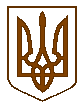 Білокриницька сільська радаРівненського району Рівненської областіВИКОНАВЧИЙ КОМІТЕТРІШЕННЯ20  травня   2021  року                                                                                      № 122Про присвоєння поштової адреси на земельну ділянку	Розглянувши  заяву  гр. Антончук Леонтія Максимовича про присвоєння  поштової адреси на земельну ділянку в с. Котів Рівненського району Рівненської області, взявши до уваги подані ним документи, керуючись п.п. 10 п.б ст. 30 Закону України «Про місцеве самоврядування в Україні», виконавчий комітет Білокриницької сільської радиВИРІШИВ:Гр. Антончук Л.М. присвоїти поштову адресу земельну ділянку з кадастровим номером 5624689800:05:021:0053 – Рівненська область, Рівненський район, с. Котів, вул. Я. Мудрого, 1б.  Сільський голова		                              		            Тетяна ГОНЧАРУК